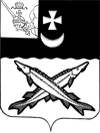 КОНТРОЛЬНО-СЧЕТНАЯ КОМИССИЯ БЕЛОЗЕРСКОГО МУНИЦИПАЛЬНОГО РАЙОНА  ЗАКЛЮЧЕНИЕфинансово-экономической экспертизы на проект постановления администрации Белозерского муниципального района о внесении изменений в постановление администрации района от 05.02.2015 №157  12.05.2017        Экспертиза проекта проведена на основании  пункта 7 статьи 12 Положения о контрольно-счетной комиссии Белозерского муниципального района, утвержденного решением Представительного Собрания Белозерского муниципального района от 27.02.2008 № 50 (с учетом изменений и дополнений). Цель финансово-экономической экспертизы: определение соответствия положений, изложенных в проекте программы, действующим нормативным правовым актам Российской Федерации, субъекта Российской Федерации и муниципального образования; оценка экономической обоснованности и достоверности объема ресурсного обеспечения программы «Содействие занятости населения Белозерского муниципального района на 2015-2017 годы», возможности  достижения поставленных целей при запланированном объеме средств     Предмет финансово-экономической экспертизы: проект постановления администрации Белозерского муниципального района «О внесении изменений  в постановление администрации района от 05.02.2015 №157»Правое обоснование финансово-экономической экспертизы: Порядок разработки, реализации и оценки эффективности муниципальных программ Белозерского муниципального района (далее - Порядок), утвержденный постановлением администрации района от 30.09.2015 №810В результате экспертизы установлено:Проект постановления предусматривает внесение изменений в постановление администрации Белозерского муниципального района от 05.02.2015 №157 об утверждении муниципальной программы «Содействие занятости населения Белозерского муниципального района на 2015-2017 годы» и в программу, утвержденную указанным постановлением (далее - Программа).Проектом постановления предлагается  внести изменения в паспортПрограммы,  увеличить общий объем финансирования  Программы   на  25,6 тыс. рублей. В результате предлагаемых изменений объем средств на реализацию мероприятий  Программы на 2015 и 2016 годы остается без изменений: 100,0 тыс. рублей и 121,4 тыс. рублей соответственно, на 2017 год  объем средств, увеличивается на 25,6 тыс. рублей и составит 147,0 рублей. Общий объем средств, предусмотренных на реализацию Программы, составит 368,4  тыс. рублей.2. Проектом предлагается внести изменения в раздел 5 «Ресурсное обеспечение»,   уточнив объем бюджетных ассигнований на  2017 год.Аналогичное изменение предлагается внести в приложение №3 «Ресурсное  обеспечение реализации муниципальной программы за счет средств районного бюджета». 3. Проектом предлагается внести изменения в раздел 6 «Ожидаемые результаты реализации муниципальной программы» и приложение №4  к Программе, увеличив на 2 единицы  показатель количества несовершеннолетних граждан в возрасте от 14 до 18 лет, трудоустроенных в свободное  от учебы время.4. Проектом предлагается внести изменения в приложение №2 «Расчет  средств по трудоустройству несовершеннолетних граждан в возрасте от 14 до 18 лет», уточнив  расчет заработной платы на одного человека и потребность на 2017 год в целом с учетом МРОТ.	Предлагаемые изменения вносятся в соответствии с решением Представительного Собрания района  от 05.12.2016 №112 «О районном бюджете на 2017 год и плановый период 2018-2019 годов».Выводы по состоянию вопроса, в отношении которого проводится экспертиза:Проект постановления администрации района о внесении изменений в постановление администрации Белозерского муниципального района от 05.02.2015 №157 не противоречит бюджетному законодательству и рекомендован к принятию с учетом предложений КСК района.      2. Установлено нарушение ст. 179 Бюджетного кодекса РФ в части  сроков  приведения  муниципальной Программы  в соответствие с объемами средств, предусмотренными решением о районном  бюджете  на финансовый год  и плановый период.Предложения 1. Проект постановления «О внесении изменений в постановление  администрации района от 05.02.2015 №157» в части цифровых и суммовых показателей изложить  с учетом постановления администрации района от 17.03.2016 №97 «О внесении изменений в постановление  администрации района от 05.02.2015 №157».         Председатель  контрольно-счетной комиссии          Белозерского муниципального района:                               Н.А.Спажева